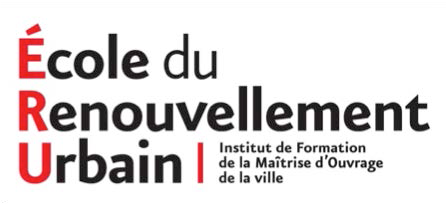 BULLETIN D'INSCRIPTIONFormation Conseils Citoyens 2019À retourner dûment complété et signé soit par courrier à:École du Renouvellement Urbain 45, Avenue Victor Hugo - Bâtiment 27093534 Aubervilliers cedexsoit par mail à : c.chartrain.eru@union-habitat.orgÀ l’attention de Camille CHARTRAIN joignable au: 06 40 49 73 61Nom et Prénom:	Date de Naissance:  	/	/	N° de tél: 	Email: 	Adresse postale  personnelle : 	Collège dans le conseil citoyen:  	Nom de votre quartier: 	Dates de la session choisie: du	au 	Signature: WWW.ECOLEDURENOUVELLEMENTURBAIN.COM